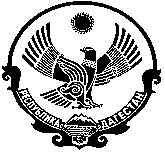                     РЕСПУБЛИКА ДАГЕСТАН КИЗЛЯРСКИЙ РАЙОН                                                                                                      АДМИНИСТРАЦИЯ МУНИЦИПАЛЬНОГО ОБРАЗОВАНИЯ      СЕЛЬСКОГО ПОСЕЛЕНИЯ «СЕЛЬСОВЕТ «МАЛОАРЕШЕВСКИЙ»368806, Респ.Дагестан, Кизлярский район, с. Малая-Арешевка, ул. Дробот д.15    8(928)556-95-55от 20 января 2023г                                                                              № 02-6/1                                                                                                                                                                                    ПОСТАНОВЛЕНИЕ                      О подготовке проекта планировки и проекта межевания территории линейного объект: «Распределительный газопровода в н.п. Малая-Арешевка Кизлярского района Республики Дагестан»     В соответствии со ст.45,46 Градостроительного кодекса Российской Федерации в целях обеспечения строительство линейного объекта «Распределительный газопровода в н.п. Малая-Арешевка, Кизлярского района Республики Дагестан», руководствуясь ст.5.1 Положения о Малоарешевской сельской администрации Кизлярского муниципального района Республики Дагестан, Малоарешевская сельская администрация Кизлярского района Республики Дагестан:                                            Постановляет:   1.Рекомендовать заинтересованному лицу ООО «Газпром газификация» обеспечит подготовку проекта планировки и проекта межевания территории линейного объекта: «Распределительный газопровода в н.п. Малая-Арешевка Кизлярского муниципального района Республики Дагестан», проходящий по территории Малоарешевского сельского поселения.   2. Со дня опубликования решения о подготовке документации по проекту планировки и проекта межевания территории линейного объекта физические или юридические лица вправе представить свои предложения о порядке, сроках подготовки и содержании документации по планировке территории в Малоарешевскую сельскую администрацию.    3.Настоящее постановление вступает в силу со   дня его опубликования на официальном сайте администрации муниципального образования сельское поселение «сельсовет «Малоарешевский»,  «мо-малоарешевский.рф» и на стендах администрации.  4. Контроль за исполнением настоящего постановления оставляю за собой.Глава администрации СПМО «сельсовет «Малоарешевский»                                       /М.И.Магомедов/